Carte easel(case : Sandi MC Iver)Carton brun 8 ½  X 4 ¼,  4 ¼ X 4 ¼Carton vert 4 X 4, 2 X4Carton beige 3 ¾ X3 ¾,   1 ¾ X 3 ¾Plier le carton brun 8 ½ X 4 ¼ en deux, replier le côté en avant en deux Sur la moitié du bas que vous venez de plier coller le carton 4 ¼ X 4 ¼ brun- aligner les en basLes quenouilles fenêtre pour texte couperSoleil poinçon pétonclePour le soleil et les quenouilles poinçonner une fois dans le carton et coller légèrement sur une feuille de scrap et poinçonner à nouveau pour avoir l’image désiréeColler le petit carton beige sur le petit vert et coller à l’intérieur pour tenir la carte ouverte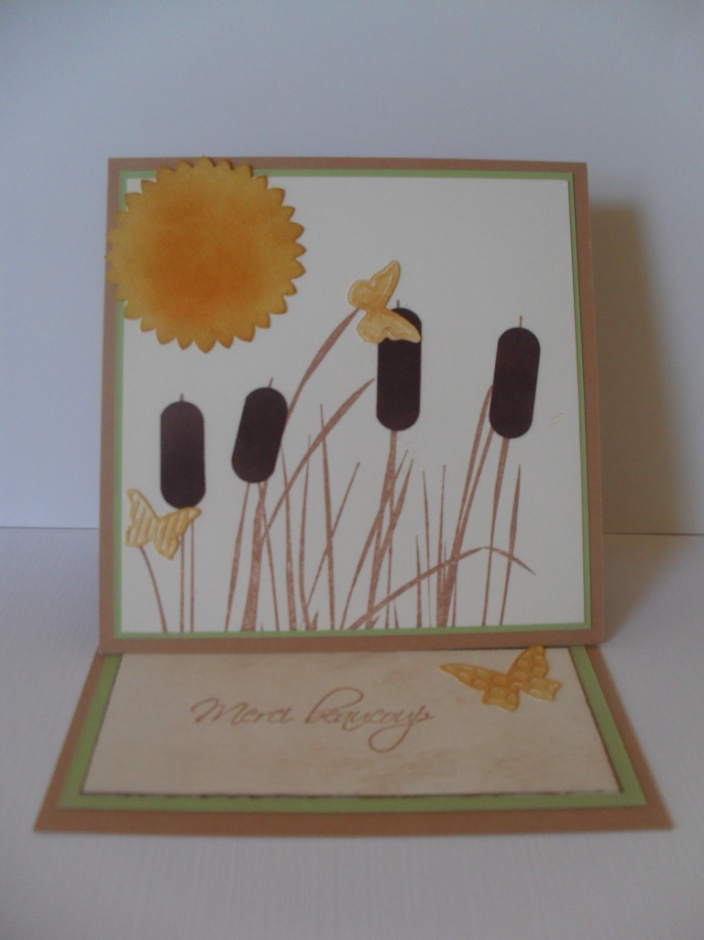 